OBJEDNÁVKA 22OVSL0200000534OBJEDNÁVKA 22OVSL0200000534OBJEDNÁVKA 22OVSL0200000534OBJEDNÁVKA 22OVSL0200000534OBJEDNÁVKA 22OVSL0200000534OBJEDNÁVKA 22OVSL0200000534OBJEDNÁVKA 22OVSL0200000534OBJEDNÁVKA 22OVSL0200000534OBJEDNÁVKA 22OVSL0200000534OBJEDNÁVKA 22OVSL0200000534OBJEDNÁVKA 22OVSL0200000534OBJEDNÁVKA 22OVSL0200000534OBJEDNÁVKA 22OVSL0200000534OBJEDNÁVKA 22OVSL0200000534OBJEDNÁVKA 22OVSL0200000534OBJEDNÁVKA 22OVSL0200000534OBJEDNÁVKA 22OVSL0200000534OBJEDNÁVKA 22OVSL0200000534OBJEDNÁVKA 22OVSL0200000534OBJEDNÁVKA 22OVSL0200000534OBJEDNÁVKA 22OVSL0200000534OBJEDNÁVKA 22OVSL0200000534OBJEDNÁVKA 22OVSL0200000534OBJEDNÁVKA 22OVSL0200000534OBJEDNÁVKA 22OVSL0200000534OBJEDNÁVKA 22OVSL0200000534OBJEDNÁVKA 22OVSL0200000534OBJEDNÁVKA 22OVSL0200000534OBJEDNÁVKA 22OVSL0200000534OBJEDNÁVKA 22OVSL0200000534OBJEDNÁVKA 22OVSL0200000534OBJEDNÁVKA 22OVSL0200000534OBJEDNÁVKA 22OVSL0200000534OBJEDNÁVKA 22OVSL0200000534OBJEDNÁVKA 22OVSL0200000534OBJEDNÁVKA 22OVSL0200000534OBJEDNÁVKA 22OVSL0200000534OBJEDNÁVKA 22OVSL0200000534OBJEDNÁVKA 22OVSL0200000534OBJEDNÁVKA 22OVSL0200000534OBJEDNÁVKA 22OVSL0200000534OBJEDNÁVKA 22OVSL0200000534OBJEDNÁVKA 22OVSL0200000534OBJEDNÁVKA 22OVSL0200000534OBJEDNÁVKA 22OVSL0200000534OBJEDNÁVKA 22OVSL0200000534ODBĚRATELODBĚRATELODBĚRATELODBĚRATELODBĚRATELODBĚRATELODBĚRATELODBĚRATELODBĚRATELODBĚRATELODBĚRATELODBĚRATELODBĚRATELODBĚRATELDODAVATELDODAVATELDODAVATELDODAVATELDODAVATELDODAVATELDODAVATELDODAVATELDODAVATELDODAVATELDODAVATELDODAVATELDODAVATELDODAVATELDODAVATELDODAVATELMěď Povrly a.s.Mírová 63403 32, PovrlyMěď Povrly a.s.Mírová 63403 32, PovrlyMěď Povrly a.s.Mírová 63403 32, PovrlyMěď Povrly a.s.Mírová 63403 32, PovrlyMěď Povrly a.s.Mírová 63403 32, PovrlyMěď Povrly a.s.Mírová 63403 32, PovrlyMěď Povrly a.s.Mírová 63403 32, PovrlyMěď Povrly a.s.Mírová 63403 32, PovrlyMěď Povrly a.s.Mírová 63403 32, PovrlyMěď Povrly a.s.Mírová 63403 32, PovrlyMěď Povrly a.s.Mírová 63403 32, PovrlyMěď Povrly a.s.Mírová 63403 32, PovrlyMěď Povrly a.s.Mírová 63403 32, PovrlyMěď Povrly a.s.Mírová 63403 32, PovrlyUniverzita Jana Evangelisty Purkyně v Ústí nad LabemUniverzita Jana Evangelisty Purkyně v Ústí nad LabemUniverzita Jana Evangelisty Purkyně v Ústí nad LabemUniverzita Jana Evangelisty Purkyně v Ústí nad LabemUniverzita Jana Evangelisty Purkyně v Ústí nad LabemUniverzita Jana Evangelisty Purkyně v Ústí nad LabemUniverzita Jana Evangelisty Purkyně v Ústí nad LabemUniverzita Jana Evangelisty Purkyně v Ústí nad LabemUniverzita Jana Evangelisty Purkyně v Ústí nad LabemUniverzita Jana Evangelisty Purkyně v Ústí nad LabemUniverzita Jana Evangelisty Purkyně v Ústí nad LabemUniverzita Jana Evangelisty Purkyně v Ústí nad LabemUniverzita Jana Evangelisty Purkyně v Ústí nad LabemUniverzita Jana Evangelisty Purkyně v Ústí nad LabemUniverzita Jana Evangelisty Purkyně v Ústí nad LabemUniverzita Jana Evangelisty Purkyně v Ústí nad LabemMěď Povrly a.s.Mírová 63403 32, PovrlyMěď Povrly a.s.Mírová 63403 32, PovrlyMěď Povrly a.s.Mírová 63403 32, PovrlyMěď Povrly a.s.Mírová 63403 32, PovrlyMěď Povrly a.s.Mírová 63403 32, PovrlyMěď Povrly a.s.Mírová 63403 32, PovrlyMěď Povrly a.s.Mírová 63403 32, PovrlyMěď Povrly a.s.Mírová 63403 32, PovrlyMěď Povrly a.s.Mírová 63403 32, PovrlyMěď Povrly a.s.Mírová 63403 32, PovrlyMěď Povrly a.s.Mírová 63403 32, PovrlyMěď Povrly a.s.Mírová 63403 32, PovrlyMěď Povrly a.s.Mírová 63403 32, PovrlyMěď Povrly a.s.Mírová 63403 32, PovrlyMěď Povrly a.s.Mírová 63403 32, PovrlyMěď Povrly a.s.Mírová 63403 32, PovrlyMěď Povrly a.s.Mírová 63403 32, PovrlyMěď Povrly a.s.Mírová 63403 32, PovrlyMěď Povrly a.s.Mírová 63403 32, PovrlyMěď Povrly a.s.Mírová 63403 32, PovrlyMěď Povrly a.s.Mírová 63403 32, PovrlyMěď Povrly a.s.Mírová 63403 32, PovrlyMěď Povrly a.s.Mírová 63403 32, PovrlyMěď Povrly a.s.Mírová 63403 32, PovrlyMěď Povrly a.s.Mírová 63403 32, PovrlyMěď Povrly a.s.Mírová 63403 32, PovrlyMěď Povrly a.s.Mírová 63403 32, PovrlyMěď Povrly a.s.Mírová 63403 32, PovrlyPasteurova 3544/1400 01, Ústí nad Labem-centrumČeská republikaPasteurova 3544/1400 01, Ústí nad Labem-centrumČeská republikaPasteurova 3544/1400 01, Ústí nad Labem-centrumČeská republikaPasteurova 3544/1400 01, Ústí nad Labem-centrumČeská republikaPasteurova 3544/1400 01, Ústí nad Labem-centrumČeská republikaPasteurova 3544/1400 01, Ústí nad Labem-centrumČeská republikaPasteurova 3544/1400 01, Ústí nad Labem-centrumČeská republikaPasteurova 3544/1400 01, Ústí nad Labem-centrumČeská republikaPasteurova 3544/1400 01, Ústí nad Labem-centrumČeská republikaPasteurova 3544/1400 01, Ústí nad Labem-centrumČeská republikaPasteurova 3544/1400 01, Ústí nad Labem-centrumČeská republikaPasteurova 3544/1400 01, Ústí nad Labem-centrumČeská republikaPasteurova 3544/1400 01, Ústí nad Labem-centrumČeská republikaPasteurova 3544/1400 01, Ústí nad Labem-centrumČeská republikaPasteurova 3544/1400 01, Ústí nad Labem-centrumČeská republikaPasteurova 3544/1400 01, Ústí nad Labem-centrumČeská republikaPasteurova 3544/1400 01, Ústí nad Labem-centrumČeská republikaPasteurova 3544/1400 01, Ústí nad Labem-centrumČeská republikaPasteurova 3544/1400 01, Ústí nad Labem-centrumČeská republikaPasteurova 3544/1400 01, Ústí nad Labem-centrumČeská republikaPasteurova 3544/1400 01, Ústí nad Labem-centrumČeská republikaPasteurova 3544/1400 01, Ústí nad Labem-centrumČeská republikaPasteurova 3544/1400 01, Ústí nad Labem-centrumČeská republikaPasteurova 3544/1400 01, Ústí nad Labem-centrumČeská republikaPasteurova 3544/1400 01, Ústí nad Labem-centrumČeská republikaPasteurova 3544/1400 01, Ústí nad Labem-centrumČeská republikaPasteurova 3544/1400 01, Ústí nad Labem-centrumČeská republikaPasteurova 3544/1400 01, Ústí nad Labem-centrumČeská republikaPasteurova 3544/1400 01, Ústí nad Labem-centrumČeská republikaPasteurova 3544/1400 01, Ústí nad Labem-centrumČeská republikaPasteurova 3544/1400 01, Ústí nad Labem-centrumČeská republikaPasteurova 3544/1400 01, Ústí nad Labem-centrumČeská republikaIČ:IČ:499030394990303949903039499030394990303949903039499030394990303949903039499030394990303949903039Pasteurova 3544/1400 01, Ústí nad Labem-centrumČeská republikaPasteurova 3544/1400 01, Ústí nad Labem-centrumČeská republikaPasteurova 3544/1400 01, Ústí nad Labem-centrumČeská republikaPasteurova 3544/1400 01, Ústí nad Labem-centrumČeská republikaPasteurova 3544/1400 01, Ústí nad Labem-centrumČeská republikaPasteurova 3544/1400 01, Ústí nad Labem-centrumČeská republikaPasteurova 3544/1400 01, Ústí nad Labem-centrumČeská republikaPasteurova 3544/1400 01, Ústí nad Labem-centrumČeská republikaPasteurova 3544/1400 01, Ústí nad Labem-centrumČeská republikaPasteurova 3544/1400 01, Ústí nad Labem-centrumČeská republikaPasteurova 3544/1400 01, Ústí nad Labem-centrumČeská republikaPasteurova 3544/1400 01, Ústí nad Labem-centrumČeská republikaPasteurova 3544/1400 01, Ústí nad Labem-centrumČeská republikaPasteurova 3544/1400 01, Ústí nad Labem-centrumČeská republikaPasteurova 3544/1400 01, Ústí nad Labem-centrumČeská republikaPasteurova 3544/1400 01, Ústí nad Labem-centrumČeská republikaDIČ:DIČ:CZ49903039CZ49903039CZ49903039CZ49903039CZ49903039CZ49903039CZ49903039CZ49903039CZ49903039CZ49903039CZ49903039CZ49903039Pasteurova 3544/1400 01, Ústí nad Labem-centrumČeská republikaPasteurova 3544/1400 01, Ústí nad Labem-centrumČeská republikaPasteurova 3544/1400 01, Ústí nad Labem-centrumČeská republikaPasteurova 3544/1400 01, Ústí nad Labem-centrumČeská republikaPasteurova 3544/1400 01, Ústí nad Labem-centrumČeská republikaPasteurova 3544/1400 01, Ústí nad Labem-centrumČeská republikaPasteurova 3544/1400 01, Ústí nad Labem-centrumČeská republikaPasteurova 3544/1400 01, Ústí nad Labem-centrumČeská republikaPasteurova 3544/1400 01, Ústí nad Labem-centrumČeská republikaPasteurova 3544/1400 01, Ústí nad Labem-centrumČeská republikaPasteurova 3544/1400 01, Ústí nad Labem-centrumČeská republikaPasteurova 3544/1400 01, Ústí nad Labem-centrumČeská republikaPasteurova 3544/1400 01, Ústí nad Labem-centrumČeská republikaPasteurova 3544/1400 01, Ústí nad Labem-centrumČeská republikaPasteurova 3544/1400 01, Ústí nad Labem-centrumČeská republikaPasteurova 3544/1400 01, Ústí nad Labem-centrumČeská republikaDIČ:DIČ:CZ49903039CZ49903039CZ49903039CZ49903039CZ49903039CZ49903039CZ49903039CZ49903039CZ49903039CZ49903039CZ49903039CZ49903039DIČ:DIČ:CZ49903039CZ49903039CZ49903039CZ49903039CZ49903039CZ49903039CZ49903039CZ49903039CZ49903039CZ49903039CZ49903039CZ49903039IČ:445556014455560144555601445556014455560144555601445556014455560144555601445556014455560144555601445556014455560144555601IČ:445556014455560144555601445556014455560144555601445556014455560144555601445556014455560144555601445556014455560144555601zapsaná v obchodním rejstříku u Krajského soudu v Ústí nad Labem v oddíle C, vložce 32860zapsaná v obchodním rejstříku u Krajského soudu v Ústí nad Labem v oddíle C, vložce 32860zapsaná v obchodním rejstříku u Krajského soudu v Ústí nad Labem v oddíle C, vložce 32860zapsaná v obchodním rejstříku u Krajského soudu v Ústí nad Labem v oddíle C, vložce 32860zapsaná v obchodním rejstříku u Krajského soudu v Ústí nad Labem v oddíle C, vložce 32860zapsaná v obchodním rejstříku u Krajského soudu v Ústí nad Labem v oddíle C, vložce 32860zapsaná v obchodním rejstříku u Krajského soudu v Ústí nad Labem v oddíle C, vložce 32860zapsaná v obchodním rejstříku u Krajského soudu v Ústí nad Labem v oddíle C, vložce 32860zapsaná v obchodním rejstříku u Krajského soudu v Ústí nad Labem v oddíle C, vložce 32860zapsaná v obchodním rejstříku u Krajského soudu v Ústí nad Labem v oddíle C, vložce 32860zapsaná v obchodním rejstříku u Krajského soudu v Ústí nad Labem v oddíle C, vložce 32860zapsaná v obchodním rejstříku u Krajského soudu v Ústí nad Labem v oddíle C, vložce 32860zapsaná v obchodním rejstříku u Krajského soudu v Ústí nad Labem v oddíle C, vložce 32860zapsaná v obchodním rejstříku u Krajského soudu v Ústí nad Labem v oddíle C, vložce 32860IČ:445556014455560144555601445556014455560144555601445556014455560144555601445556014455560144555601445556014455560144555601zapsaná v obchodním rejstříku u Krajského soudu v Ústí nad Labem v oddíle C, vložce 32860zapsaná v obchodním rejstříku u Krajského soudu v Ústí nad Labem v oddíle C, vložce 32860zapsaná v obchodním rejstříku u Krajského soudu v Ústí nad Labem v oddíle C, vložce 32860zapsaná v obchodním rejstříku u Krajského soudu v Ústí nad Labem v oddíle C, vložce 32860zapsaná v obchodním rejstříku u Krajského soudu v Ústí nad Labem v oddíle C, vložce 32860zapsaná v obchodním rejstříku u Krajského soudu v Ústí nad Labem v oddíle C, vložce 32860zapsaná v obchodním rejstříku u Krajského soudu v Ústí nad Labem v oddíle C, vložce 32860zapsaná v obchodním rejstříku u Krajského soudu v Ústí nad Labem v oddíle C, vložce 32860zapsaná v obchodním rejstříku u Krajského soudu v Ústí nad Labem v oddíle C, vložce 32860zapsaná v obchodním rejstříku u Krajského soudu v Ústí nad Labem v oddíle C, vložce 32860zapsaná v obchodním rejstříku u Krajského soudu v Ústí nad Labem v oddíle C, vložce 32860zapsaná v obchodním rejstříku u Krajského soudu v Ústí nad Labem v oddíle C, vložce 32860zapsaná v obchodním rejstříku u Krajského soudu v Ústí nad Labem v oddíle C, vložce 32860zapsaná v obchodním rejstříku u Krajského soudu v Ústí nad Labem v oddíle C, vložce 32860DIČ:CZ44555601CZ44555601CZ44555601CZ44555601CZ44555601CZ44555601CZ44555601CZ44555601CZ44555601CZ44555601CZ44555601CZ44555601CZ44555601CZ44555601CZ44555601zapsaná v obchodním rejstříku u Krajského soudu v Ústí nad Labem v oddíle C, vložce 32860zapsaná v obchodním rejstříku u Krajského soudu v Ústí nad Labem v oddíle C, vložce 32860zapsaná v obchodním rejstříku u Krajského soudu v Ústí nad Labem v oddíle C, vložce 32860zapsaná v obchodním rejstříku u Krajského soudu v Ústí nad Labem v oddíle C, vložce 32860zapsaná v obchodním rejstříku u Krajského soudu v Ústí nad Labem v oddíle C, vložce 32860zapsaná v obchodním rejstříku u Krajského soudu v Ústí nad Labem v oddíle C, vložce 32860zapsaná v obchodním rejstříku u Krajského soudu v Ústí nad Labem v oddíle C, vložce 32860zapsaná v obchodním rejstříku u Krajského soudu v Ústí nad Labem v oddíle C, vložce 32860zapsaná v obchodním rejstříku u Krajského soudu v Ústí nad Labem v oddíle C, vložce 32860zapsaná v obchodním rejstříku u Krajského soudu v Ústí nad Labem v oddíle C, vložce 32860zapsaná v obchodním rejstříku u Krajského soudu v Ústí nad Labem v oddíle C, vložce 32860zapsaná v obchodním rejstříku u Krajského soudu v Ústí nad Labem v oddíle C, vložce 32860zapsaná v obchodním rejstříku u Krajského soudu v Ústí nad Labem v oddíle C, vložce 32860zapsaná v obchodním rejstříku u Krajského soudu v Ústí nad Labem v oddíle C, vložce 32860Kontaktní osoba: xxxxxx, xxxxxKontaktní osoba: xxxxxx, xxxxxKontaktní osoba: xxxxxx, xxxxxKontaktní osoba: xxxxxx, xxxxxKontaktní osoba: xxxxxx, xxxxxKontaktní osoba: xxxxxx, xxxxxKontaktní osoba: xxxxxx, xxxxxKontaktní osoba: xxxxxx, xxxxxKontaktní osoba: xxxxxx, xxxxxKontaktní osoba: xxxxxx, xxxxxKontaktní osoba: xxxxxx, xxxxxKontaktní osoba: xxxxxx, xxxxxKontaktní osoba: xxxxxx, xxxxxKontaktní osoba: xxxxxx, xxxxxKontaktní osoba: xxxxxx, xxxxxKontaktní osoba: xxxxxx, xxxxxObjednávka:Objednávka:Objednávka:22OVSL020000053422OVSL020000053422OVSL020000053422OVSL020000053422OVSL020000053422OVSL020000053422OVSL020000053422OVSL0200000534Dodací podmínka:Dodací podmínka:Dodací podmínka:Dodací podmínka:Datum pořízení:Datum pořízení:Datum pořízení:Datum pořízení:Datum pořízení:12.05.202212.05.202212.05.202212.05.2022Datum dodání:Datum dodání:Datum dodání:Datum dodání:Datum dodání:27.05.202227.05.202227.05.202227.05.2022Prosíme o uvedení čísla objednávky na všech fakturách a přiložení této objednávky včetně objednavatelem potvrzené předávací dokumentace. S odkazem na naše obchodní podmínky na webu - https://www.medpovrly.cz/cz/vop.html Faktura bez těchto náležitostí bude vrácena!Prosíme o uvedení čísla objednávky na všech fakturách a přiložení této objednávky včetně objednavatelem potvrzené předávací dokumentace. S odkazem na naše obchodní podmínky na webu - https://www.medpovrly.cz/cz/vop.html Faktura bez těchto náležitostí bude vrácena!Prosíme o uvedení čísla objednávky na všech fakturách a přiložení této objednávky včetně objednavatelem potvrzené předávací dokumentace. S odkazem na naše obchodní podmínky na webu - https://www.medpovrly.cz/cz/vop.html Faktura bez těchto náležitostí bude vrácena!Prosíme o uvedení čísla objednávky na všech fakturách a přiložení této objednávky včetně objednavatelem potvrzené předávací dokumentace. S odkazem na naše obchodní podmínky na webu - https://www.medpovrly.cz/cz/vop.html Faktura bez těchto náležitostí bude vrácena!Prosíme o uvedení čísla objednávky na všech fakturách a přiložení této objednávky včetně objednavatelem potvrzené předávací dokumentace. S odkazem na naše obchodní podmínky na webu - https://www.medpovrly.cz/cz/vop.html Faktura bez těchto náležitostí bude vrácena!Prosíme o uvedení čísla objednávky na všech fakturách a přiložení této objednávky včetně objednavatelem potvrzené předávací dokumentace. S odkazem na naše obchodní podmínky na webu - https://www.medpovrly.cz/cz/vop.html Faktura bez těchto náležitostí bude vrácena!Prosíme o uvedení čísla objednávky na všech fakturách a přiložení této objednávky včetně objednavatelem potvrzené předávací dokumentace. S odkazem na naše obchodní podmínky na webu - https://www.medpovrly.cz/cz/vop.html Faktura bez těchto náležitostí bude vrácena!Prosíme o uvedení čísla objednávky na všech fakturách a přiložení této objednávky včetně objednavatelem potvrzené předávací dokumentace. S odkazem na naše obchodní podmínky na webu - https://www.medpovrly.cz/cz/vop.html Faktura bez těchto náležitostí bude vrácena!Prosíme o uvedení čísla objednávky na všech fakturách a přiložení této objednávky včetně objednavatelem potvrzené předávací dokumentace. S odkazem na naše obchodní podmínky na webu - https://www.medpovrly.cz/cz/vop.html Faktura bez těchto náležitostí bude vrácena!Prosíme o uvedení čísla objednávky na všech fakturách a přiložení této objednávky včetně objednavatelem potvrzené předávací dokumentace. S odkazem na naše obchodní podmínky na webu - https://www.medpovrly.cz/cz/vop.html Faktura bez těchto náležitostí bude vrácena!Prosíme o uvedení čísla objednávky na všech fakturách a přiložení této objednávky včetně objednavatelem potvrzené předávací dokumentace. S odkazem na naše obchodní podmínky na webu - https://www.medpovrly.cz/cz/vop.html Faktura bez těchto náležitostí bude vrácena!Prosíme o uvedení čísla objednávky na všech fakturách a přiložení této objednávky včetně objednavatelem potvrzené předávací dokumentace. S odkazem na naše obchodní podmínky na webu - https://www.medpovrly.cz/cz/vop.html Faktura bez těchto náležitostí bude vrácena!Prosíme o uvedení čísla objednávky na všech fakturách a přiložení této objednávky včetně objednavatelem potvrzené předávací dokumentace. S odkazem na naše obchodní podmínky na webu - https://www.medpovrly.cz/cz/vop.html Faktura bez těchto náležitostí bude vrácena!Prosíme o uvedení čísla objednávky na všech fakturách a přiložení této objednávky včetně objednavatelem potvrzené předávací dokumentace. S odkazem na naše obchodní podmínky na webu - https://www.medpovrly.cz/cz/vop.html Faktura bez těchto náležitostí bude vrácena!Prosíme o uvedení čísla objednávky na všech fakturách a přiložení této objednávky včetně objednavatelem potvrzené předávací dokumentace. S odkazem na naše obchodní podmínky na webu - https://www.medpovrly.cz/cz/vop.html Faktura bez těchto náležitostí bude vrácena!Prosíme o uvedení čísla objednávky na všech fakturách a přiložení této objednávky včetně objednavatelem potvrzené předávací dokumentace. S odkazem na naše obchodní podmínky na webu - https://www.medpovrly.cz/cz/vop.html Faktura bez těchto náležitostí bude vrácena!Prosíme o uvedení čísla objednávky na všech fakturách a přiložení této objednávky včetně objednavatelem potvrzené předávací dokumentace. S odkazem na naše obchodní podmínky na webu - https://www.medpovrly.cz/cz/vop.html Faktura bez těchto náležitostí bude vrácena!Prosíme o uvedení čísla objednávky na všech fakturách a přiložení této objednávky včetně objednavatelem potvrzené předávací dokumentace. S odkazem na naše obchodní podmínky na webu - https://www.medpovrly.cz/cz/vop.html Faktura bez těchto náležitostí bude vrácena!Prosíme o uvedení čísla objednávky na všech fakturách a přiložení této objednávky včetně objednavatelem potvrzené předávací dokumentace. S odkazem na naše obchodní podmínky na webu - https://www.medpovrly.cz/cz/vop.html Faktura bez těchto náležitostí bude vrácena!Prosíme o uvedení čísla objednávky na všech fakturách a přiložení této objednávky včetně objednavatelem potvrzené předávací dokumentace. S odkazem na naše obchodní podmínky na webu - https://www.medpovrly.cz/cz/vop.html Faktura bez těchto náležitostí bude vrácena!Prosíme o uvedení čísla objednávky na všech fakturách a přiložení této objednávky včetně objednavatelem potvrzené předávací dokumentace. S odkazem na naše obchodní podmínky na webu - https://www.medpovrly.cz/cz/vop.html Faktura bez těchto náležitostí bude vrácena!Prosíme o uvedení čísla objednávky na všech fakturách a přiložení této objednávky včetně objednavatelem potvrzené předávací dokumentace. S odkazem na naše obchodní podmínky na webu - https://www.medpovrly.cz/cz/vop.html Faktura bez těchto náležitostí bude vrácena!Prosíme o uvedení čísla objednávky na všech fakturách a přiložení této objednávky včetně objednavatelem potvrzené předávací dokumentace. S odkazem na naše obchodní podmínky na webu - https://www.medpovrly.cz/cz/vop.html Faktura bez těchto náležitostí bude vrácena!Prosíme o uvedení čísla objednávky na všech fakturách a přiložení této objednávky včetně objednavatelem potvrzené předávací dokumentace. S odkazem na naše obchodní podmínky na webu - https://www.medpovrly.cz/cz/vop.html Faktura bez těchto náležitostí bude vrácena!Prosíme o uvedení čísla objednávky na všech fakturách a přiložení této objednávky včetně objednavatelem potvrzené předávací dokumentace. S odkazem na naše obchodní podmínky na webu - https://www.medpovrly.cz/cz/vop.html Faktura bez těchto náležitostí bude vrácena!Prosíme o uvedení čísla objednávky na všech fakturách a přiložení této objednávky včetně objednavatelem potvrzené předávací dokumentace. S odkazem na naše obchodní podmínky na webu - https://www.medpovrly.cz/cz/vop.html Faktura bez těchto náležitostí bude vrácena!Prosíme o uvedení čísla objednávky na všech fakturách a přiložení této objednávky včetně objednavatelem potvrzené předávací dokumentace. S odkazem na naše obchodní podmínky na webu - https://www.medpovrly.cz/cz/vop.html Faktura bez těchto náležitostí bude vrácena!Prosíme o uvedení čísla objednávky na všech fakturách a přiložení této objednávky včetně objednavatelem potvrzené předávací dokumentace. S odkazem na naše obchodní podmínky na webu - https://www.medpovrly.cz/cz/vop.html Faktura bez těchto náležitostí bude vrácena!Prosíme o uvedení čísla objednávky na všech fakturách a přiložení této objednávky včetně objednavatelem potvrzené předávací dokumentace. S odkazem na naše obchodní podmínky na webu - https://www.medpovrly.cz/cz/vop.html Faktura bez těchto náležitostí bude vrácena!Prosíme o uvedení čísla objednávky na všech fakturách a přiložení této objednávky včetně objednavatelem potvrzené předávací dokumentace. S odkazem na naše obchodní podmínky na webu - https://www.medpovrly.cz/cz/vop.html Faktura bez těchto náležitostí bude vrácena!Prosíme o uvedení čísla objednávky na všech fakturách a přiložení této objednávky včetně objednavatelem potvrzené předávací dokumentace. S odkazem na naše obchodní podmínky na webu - https://www.medpovrly.cz/cz/vop.html Faktura bez těchto náležitostí bude vrácena!Prosíme o uvedení čísla objednávky na všech fakturách a přiložení této objednávky včetně objednavatelem potvrzené předávací dokumentace. S odkazem na naše obchodní podmínky na webu - https://www.medpovrly.cz/cz/vop.html Faktura bez těchto náležitostí bude vrácena!Prosíme o uvedení čísla objednávky na všech fakturách a přiložení této objednávky včetně objednavatelem potvrzené předávací dokumentace. S odkazem na naše obchodní podmínky na webu - https://www.medpovrly.cz/cz/vop.html Faktura bez těchto náležitostí bude vrácena!Datum dod.Datum dod.Datum dod.Kód položkyKód položkyKód položkyNomenklaturaNomenklaturaNomenklaturaNomenklaturaNomenklaturaNázevNázevNázevNázevNázevNázevNázevMnožstvíMnožstvíMnožstvíCena/MJCena/MJCena celkemCena celkemCena celkemCena celkem27.05.202227.05.202227.05.2022SLU000137SLU000137SLU000137SLU000137SLU000137Komplexní analýza procesu výroby nábojnicKomplexní analýza procesu výroby nábojnicKomplexní analýza procesu výroby nábojnicKomplexní analýza procesu výroby nábojnicKomplexní analýza procesu výroby nábojnicKomplexní analýza procesu výroby nábojnic1,001,001,00----80 000,0080 000,0080 000,0080 000,0080 000,0080 000,00KčKčDle nabídky č. 19/VTP/2022Dle nabídky č. 19/VTP/2022Dle nabídky č. 19/VTP/2022Dle nabídky č. 19/VTP/2022Dle nabídky č. 19/VTP/2022Dle nabídky č. 19/VTP/2022Dle nabídky č. 19/VTP/2022Dle nabídky č. 19/VTP/2022Dle nabídky č. 19/VTP/2022Dle nabídky č. 19/VTP/2022Dle nabídky č. 19/VTP/2022Dle nabídky č. 19/VTP/2022Dle nabídky č. 19/VTP/2022Dle nabídky č. 19/VTP/2022Dle nabídky č. 19/VTP/2022Dle nabídky č. 19/VTP/2022Dle nabídky č. 19/VTP/2022Dle nabídky č. 19/VTP/2022Dle nabídky č. 19/VTP/2022Dle nabídky č. 19/VTP/2022Dle nabídky č. 19/VTP/2022Dle nabídky č. 19/VTP/2022Dle nabídky č. 19/VTP/2022Dle nabídky č. 19/VTP/2022Dle nabídky č. 19/VTP/2022Dle nabídky č. 19/VTP/2022Dle nabídky č. 19/VTP/2022Dle nabídky č. 19/VTP/2022Dle nabídky č. 19/VTP/2022Dle nabídky č. 19/VTP/2022Dle nabídky č. 19/VTP/2022Dle nabídky č. 19/VTP/2022Dle nabídky č. 19/VTP/2022Celkem:Celkem:Celkem:Celkem:Celkem:Celkem:Celkem:Celkem:Celkem:Celkem:Celkem:Celkem:Celkem:Celkem:Celkem:Celkem:Celkem:Celkem:Celkem:Celkem:Celkem:Celkem:Celkem:Celkem:Celkem:Celkem:80 000,0080 000,0080 000,0080 000,0080 000,00KčKčZboží přijímá pí. xxxxx, tel. xxxxxx, příjem na sklad od 6:30 do 13:30.Zboží přijímá pí. xxxxx, tel. xxxxxx, příjem na sklad od 6:30 do 13:30.Zboží přijímá pí. xxxxx, tel. xxxxxx, příjem na sklad od 6:30 do 13:30.Zboží přijímá pí. xxxxx, tel. xxxxxx, příjem na sklad od 6:30 do 13:30.Zboží přijímá pí. xxxxx, tel. xxxxxx, příjem na sklad od 6:30 do 13:30.Zboží přijímá pí. xxxxx, tel. xxxxxx, příjem na sklad od 6:30 do 13:30.Zboží přijímá pí. xxxxx, tel. xxxxxx, příjem na sklad od 6:30 do 13:30.Zboží přijímá pí. xxxxx, tel. xxxxxx, příjem na sklad od 6:30 do 13:30.Zboží přijímá pí. xxxxx, tel. xxxxxx, příjem na sklad od 6:30 do 13:30.Zboží přijímá pí. xxxxx, tel. xxxxxx, příjem na sklad od 6:30 do 13:30.Zboží přijímá pí. xxxxx, tel. xxxxxx, příjem na sklad od 6:30 do 13:30.Zboží přijímá pí. xxxxx, tel. xxxxxx, příjem na sklad od 6:30 do 13:30.Zboží přijímá pí. xxxxx, tel. xxxxxx, příjem na sklad od 6:30 do 13:30.Zboží přijímá pí. xxxxx, tel. xxxxxx, příjem na sklad od 6:30 do 13:30.Zboží přijímá pí. xxxxx, tel. xxxxxx, příjem na sklad od 6:30 do 13:30.Zboží přijímá pí. xxxxx, tel. xxxxxx, příjem na sklad od 6:30 do 13:30.Zboží přijímá pí. xxxxx, tel. xxxxxx, příjem na sklad od 6:30 do 13:30.Zboží přijímá pí. xxxxx, tel. xxxxxx, příjem na sklad od 6:30 do 13:30.Zboží přijímá pí. xxxxx, tel. xxxxxx, příjem na sklad od 6:30 do 13:30.Zboží přijímá pí. xxxxx, tel. xxxxxx, příjem na sklad od 6:30 do 13:30.Zboží přijímá pí. xxxxx, tel. xxxxxx, příjem na sklad od 6:30 do 13:30.Zboží přijímá pí. xxxxx, tel. xxxxxx, příjem na sklad od 6:30 do 13:30.Zboží přijímá pí. xxxxx, tel. xxxxxx, příjem na sklad od 6:30 do 13:30.Zboží přijímá pí. xxxxx, tel. xxxxxx, příjem na sklad od 6:30 do 13:30.Zboží přijímá pí. xxxxx, tel. xxxxxx, příjem na sklad od 6:30 do 13:30.Zboží přijímá pí. xxxxx, tel. xxxxxx, příjem na sklad od 6:30 do 13:30.Zboží přijímá pí. xxxxx, tel. xxxxxx, příjem na sklad od 6:30 do 13:30.Zboží přijímá pí. xxxxx, tel. xxxxxx, příjem na sklad od 6:30 do 13:30.Zboží přijímá pí. xxxxx, tel. xxxxxx, příjem na sklad od 6:30 do 13:30.Zboží přijímá pí. xxxxx, tel. xxxxxx, příjem na sklad od 6:30 do 13:30.Zboží přijímá pí. xxxxx, tel. xxxxxx, příjem na sklad od 6:30 do 13:30.Zboží přijímá pí. xxxxx, tel. xxxxxx, příjem na sklad od 6:30 do 13:30.Zboží přijímá pí. xxxxx, tel. xxxxxx, příjem na sklad od 6:30 do 13:30.Strana 1 / 1Strana 1 / 1Strana 1 / 1Strana 1 / 1Strana 1 / 1Strana 1 / 1Strana 1 / 1Strana 1 / 1Doklad byl vystaven v informačním systému KARATVytiskl/a xxxxxx 13.05.2022 13:11:59Doklad byl vystaven v informačním systému KARATVytiskl/a xxxxxx 13.05.2022 13:11:59Doklad byl vystaven v informačním systému KARATVytiskl/a xxxxxx 13.05.2022 13:11:59Doklad byl vystaven v informačním systému KARATVytiskl/a xxxxxx 13.05.2022 13:11:59Doklad byl vystaven v informačním systému KARATVytiskl/a xxxxxx 13.05.2022 13:11:59Doklad byl vystaven v informačním systému KARATVytiskl/a xxxxxx 13.05.2022 13:11:59Doklad byl vystaven v informačním systému KARATVytiskl/a xxxxxx 13.05.2022 13:11:59Doklad byl vystaven v informačním systému KARATVytiskl/a xxxxxx 13.05.2022 13:11:59Doklad byl vystaven v informačním systému KARATVytiskl/a xxxxxx 13.05.2022 13:11:59Doklad byl vystaven v informačním systému KARATVytiskl/a xxxxxx 13.05.2022 13:11:59Doklad byl vystaven v informačním systému KARATVytiskl/a xxxxxx 13.05.2022 13:11:59Doklad byl vystaven v informačním systému KARATVytiskl/a xxxxxx 13.05.2022 13:11:59Doklad byl vystaven v informačním systému KARATVytiskl/a xxxxxx 13.05.2022 13:11:59Doklad byl vystaven v informačním systému KARATVytiskl/a xxxxxx 13.05.2022 13:11:59Doklad byl vystaven v informačním systému KARATVytiskl/a xxxxxx 13.05.2022 13:11:59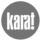 